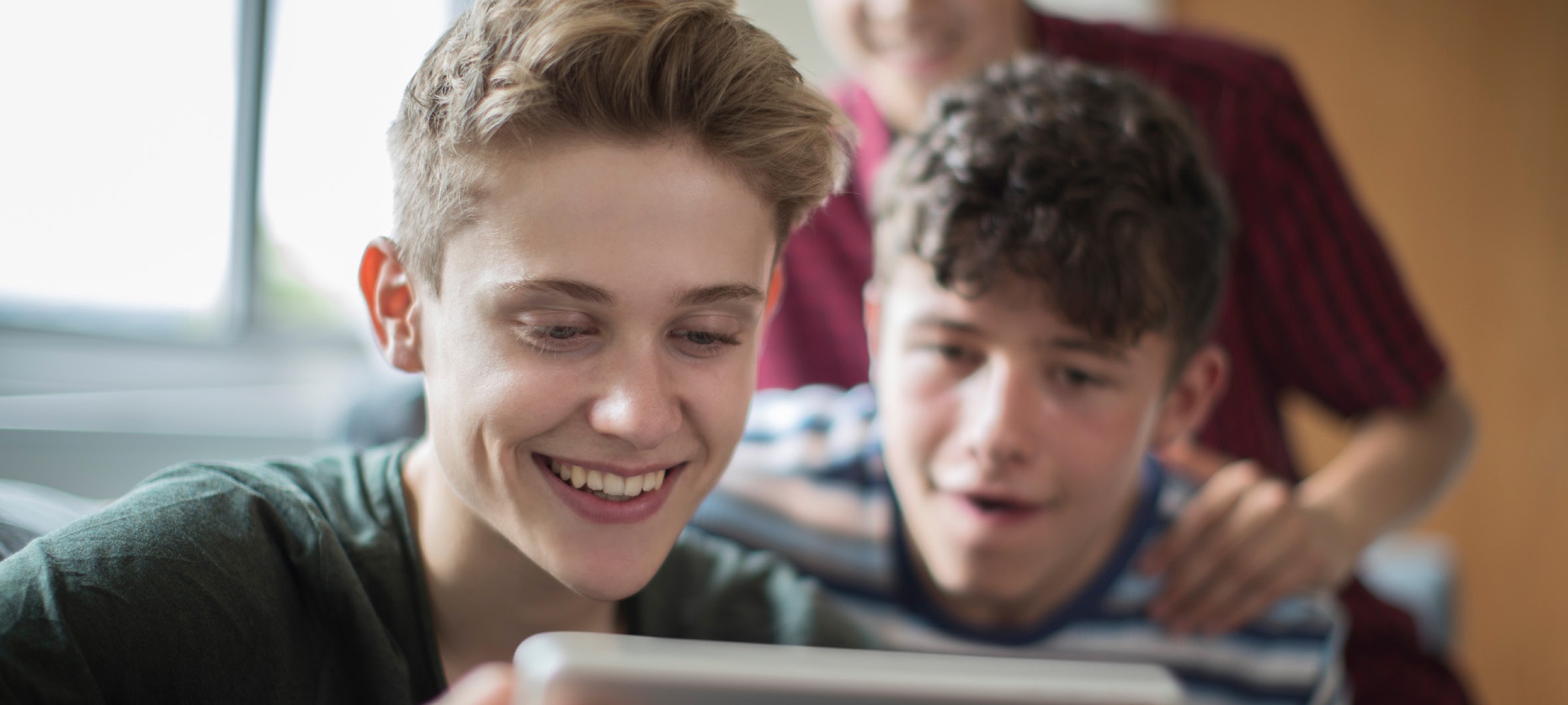 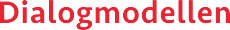 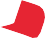 Velkommen til Dialogmøte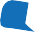 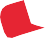 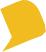 for 	 klasse ved 	 skoleVi inviterer alle foresatte til elevene i 	 klasse til dialogmøte.NÅR: 	 HVOR: 	 KL.: 	Hensikten med dialogmøte er å få til gode dialoger mellom ansatte i skolen, foresatte og elever om hvordan en sammen kan legge til rette for et trygt og godt læringsmiljø for alle elevene og forebygge mobbing.I forkant av dialogmøtet vil lærerne snakke med elevene i klassen om mobbing og hva elevene tenker om hva som bidrar til opplevelsen av et trygt og godt skolemiljø. Det som kommer frem i klassen vil bli formidlet på dialogmøtet. Lærere forteller elevene at foresatte og lærere skal snakke sammen om hvordan de voksne kan samarbeide for at alle barna i klassen skal ha det trygt og godt på skolen.Vel møtt til en viktig og spennende kveld med tema som angår oss alle!Beste hilsenAnsatte og ledelse på 	 skoleMer info om Dialogmodellen på baksiden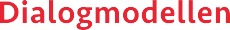 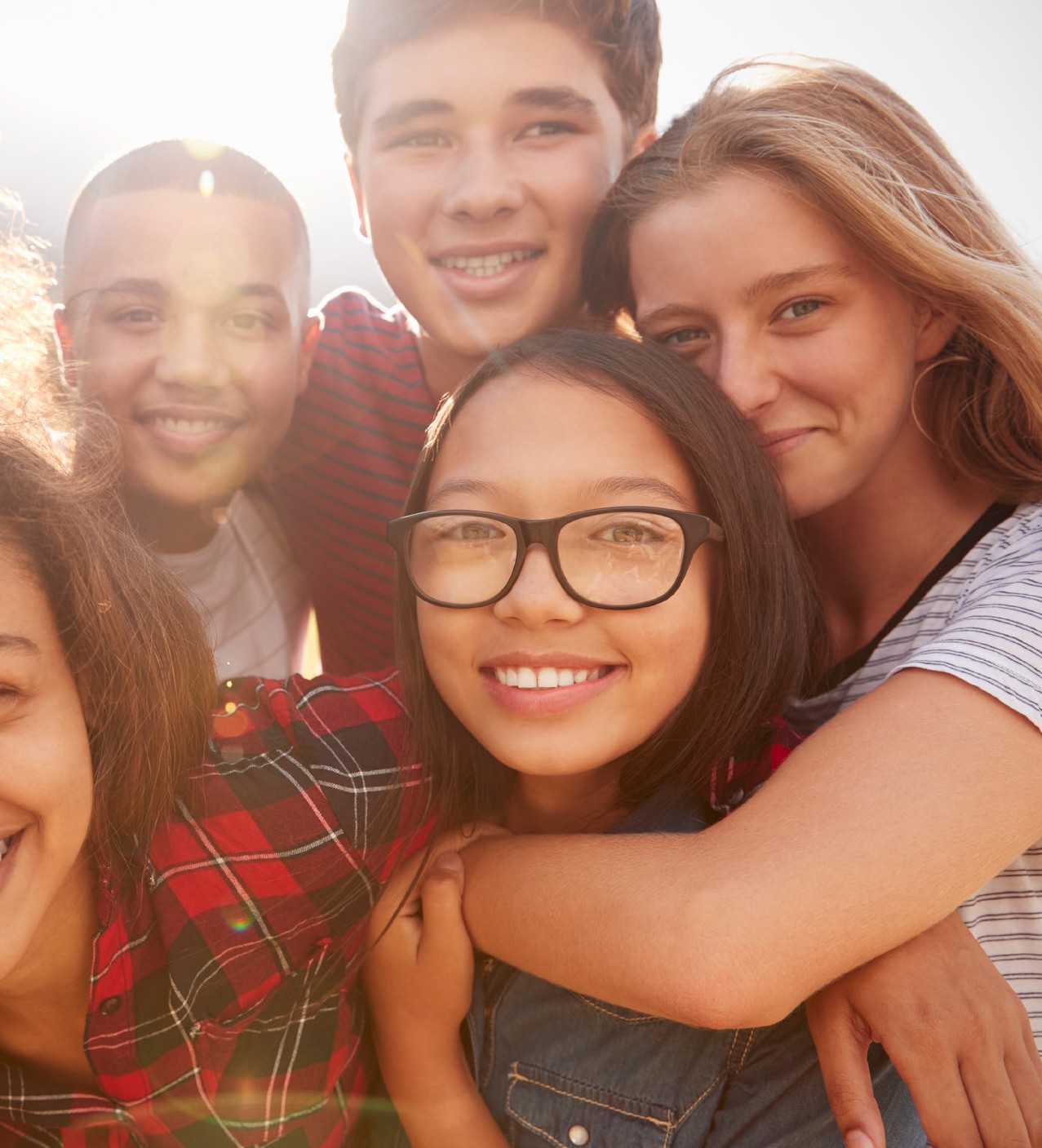 Om dialogmodellen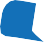 Dialogmodellen for skole har sitt utgangspunkt i forsknings- og utviklingsprosjektet«Dialog og samarbeid mot mobbing i skolen». Den overordnede målsettingen for forskningsprosjektet er å forebygge mobbing i skolen gjennom dialog, der ansattes ansvar og foreldre og elevers involvering er hovedfokus.Studier viser at gode samarbeidsrelasjoner mellom elever, foreldre og skolens ansatte er med på å bygge en grunnleggende positiv skolekultur som fører til mindre mobbeatferd blant elevene.